ОСЕННИЕ встречи учителей  начальных классов Судогодского района прошли на базе МБОУ «Судогодской СОШ№2».В ходе встреч работали  проектировочные тематические модули, творческие мастерские, организованы и проведены семинары, тематические консультации.Педагоги  обсудили актуальные вопросы преподавания в начальной школе. На заседании творческой группы «Формирование УУД младших  школьников средствами предметной области Математика» рассмотрели  вопрос об  использовании результатов  ВПР в качестве  инструментов  формирования УУД по математике в начальной школе. Учителя поделились опытом  использования дополнительных  издательских материалов и материалов  разработанных ими самими. Поставлены задачи  и определен круг деятельности участников на учебный год.   Заседание проектировочного модуля  учителей начальных классов, обучающих детей с ОВЗ прошло в форме круглого стола. На это заседание была приглашена Хамрина Л.Ю., педагог-дефектолог, кандидат педагогических наук. Участники  рассмотрели вопросы организации учебного процесса в инклюзивном образовании, познакомились с приемами формирования и развития положительного отношения к учебе, с особыми методами подачи материала. Специалист  в области  дефектологии предложила учителям методические рекомендации и провела  индивидуальные консультации. Встреча получилась продуктивной.  Участники семинара учителей начальных малокомплектных классов  рассмотрели вопросы преемственности дошкольного и начального обучения в  условиях сельской школы. Приглашенная     воспитательница   детского сада Малкова И.В.  рассказала о взаимодействии  детского сада и школы в селе Лаврово.   Участники  рассмотрели   ценностные ориентиры  ФГОС ДОО как основу формирования УУД первоклассников.    Руководитель МО Малкова Л.В.    предложила  участникам рассмотреть основные школьные трудности младшеклассников.  Учителя   Чамеревской и Краснокустовской школ поделились  опытом работы по преодолению трудностей в обучении.Учителя первых классов на своем семинаре рассмотрели  целевые ориентиры ФГОС ДОО  с позиции  формирования  УУД у первоклассников.  Руководитель Хапугина Т.В.   познакомила участников с особенностями  психофизического развития  детей первого года обучения. Была организована групповая работа по составлению методических разработок по проведению родительских собраний в 1 классе, с учётом актуальных тем, форм и методов, а также с использованием современных средств и приёмов работы с родителями.Учителя ОРКСЭ на семинаре рассматривали вопросы гражданско-патриотического воспитания младших школьников средствами  курса ОРКСЭ. Обменивались опытом по данному направлению.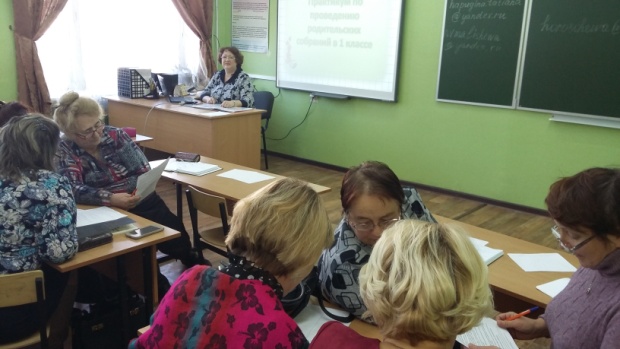 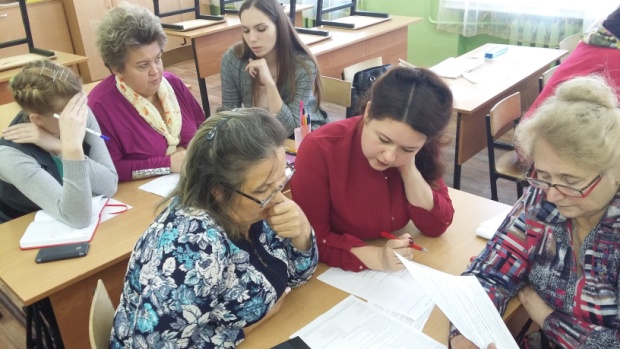 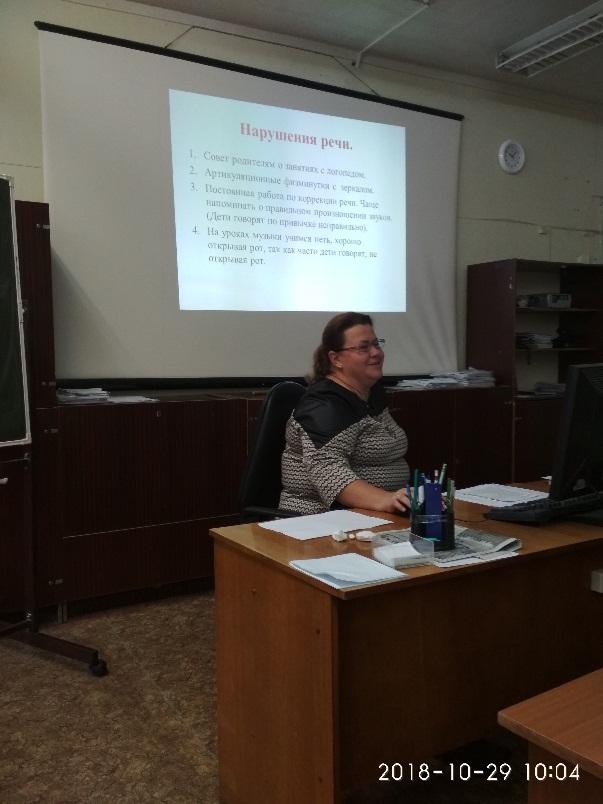 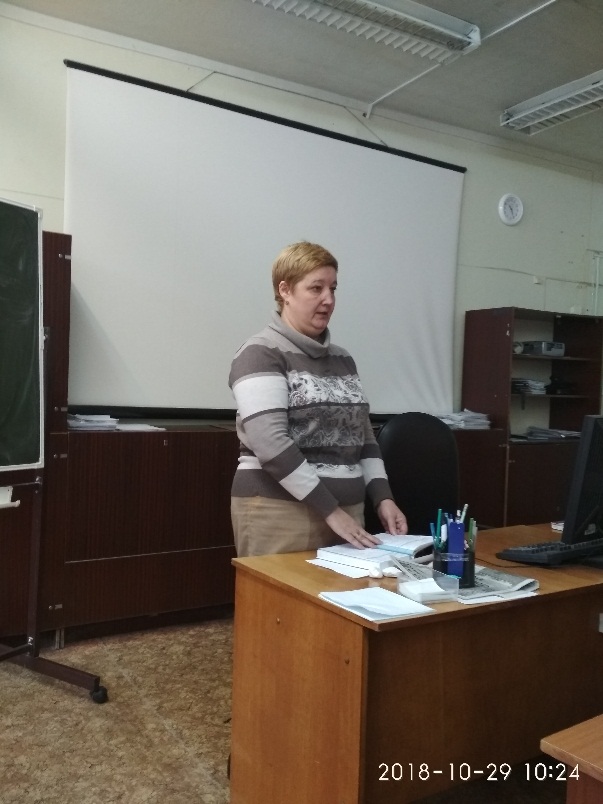 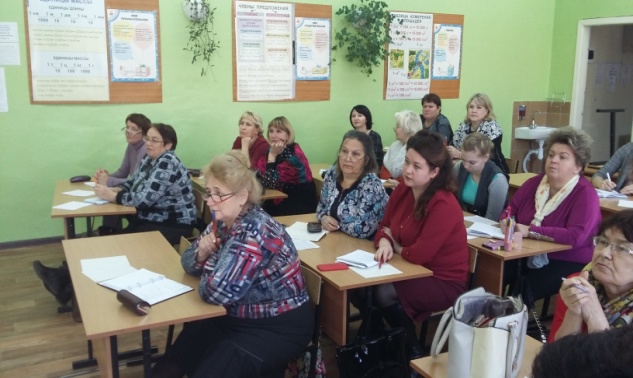 